Pike County Middle SchoolSupply ListsStudents will not be issued lockers during Covid-19 restrictions – students may use book-bags to carry supplies and materials to classes.  Please plan to keep a year-long supply of notebook paper, pencils, and pens at home.  Plan a time each week for your student to restock necessary items at home.Connection classes change every nine weeks during the school year (exceptions: Band/Chorus).  Those classes may request an additional folder or notebook as needed.  The 3-prong folder should be standard for most of the connections.6th Grade Academic Supply List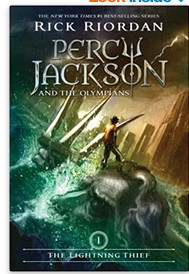 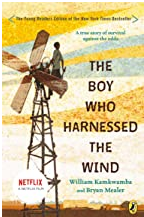 7th Grade Academic Supply List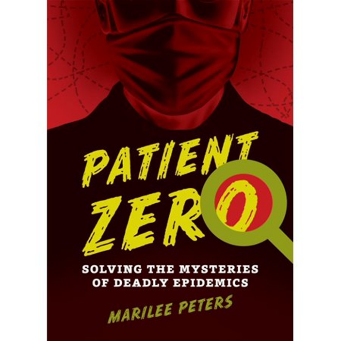 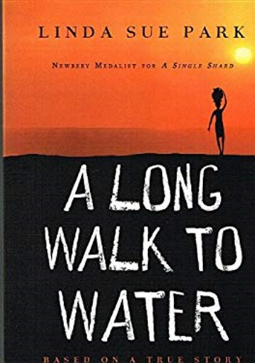 8th Grade Academic Supply List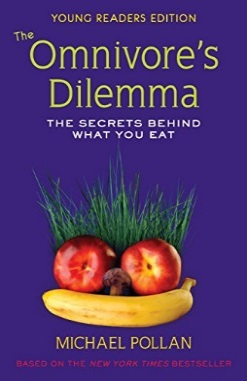 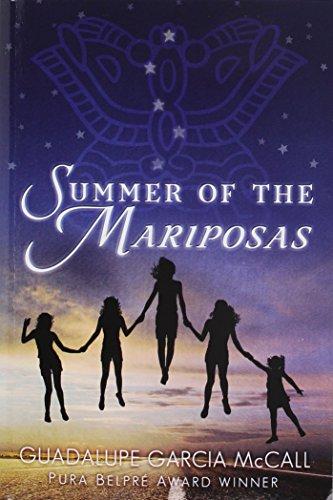 QuantityDescription12 inch 3 ring binder21 inch 3 ring binder1Spiral notebook – 1 subject (70 Pages)1Package of 5 dividers with pockets1Basic 4 function calculator – available for purchase in Media Center1Threaded Marbled Composition Book1Three Prong Pocket Folder (for connections classes)1Year supply of notebook paper (leave extra at home)1Package of Post-It Notes1Pencil Pouch (including):PencilsBlue or Black PensColored Pencils (8 pack)4 Highlighters (different colors)Erasers1Personal copy of these books for ELA:The Lightning Thief: Percy Jackson and the Olympians (Book 1) By Rick RiordanThe Boy who Harnessed the Wind  By William KamkwambaQuantityDescription22 inch 3 ring binder1Spiral notebook – 1 subject (70 Pages)1Package of 5 dividers with pockets1TI-30XS Multiview Calculator – Available to purchase in Media Ctr ($20.00)1Threaded Marbled Composition Book1Three Prong Pocket Folder (for connections classes)1Year supply of notebook paper (leave extra at home)1Package of Post-It Notes1Pencil Pouch (including):PencilsBlue or Black PensColored Pencils (8 pack)4 Highlighters (different colors)Erasers1Personal copy of these books for ELA:A Long Walk to Water  By Linda Sue ParkPatient Zero  By Marilee PetersQuantityDescription22 inch 3 ring binder1Spiral notebook – 1 subject (70 Pages)1Package of 5 dividers with pockets1TI-30XS Multiview Calculator – Available to purchase in Media Ctr ($20.00)1Threaded Marbled Composition Book1Three Prong Pocket Folder (for connections classes)1Year supply of notebook paper (leave extra at home)1Package of Post-It Notes1Pencil Pouch (including):PencilsBlue or Black PensColored Pencils (8 pack)4 Highlighters (different colors)Erasers1Personal copy of these books for ELA:Summer of the Mariposas  By Guadalupe Garcia McCallOmnivore’s Dilemma  By Michael Pollan